WEEKLY BULLETIN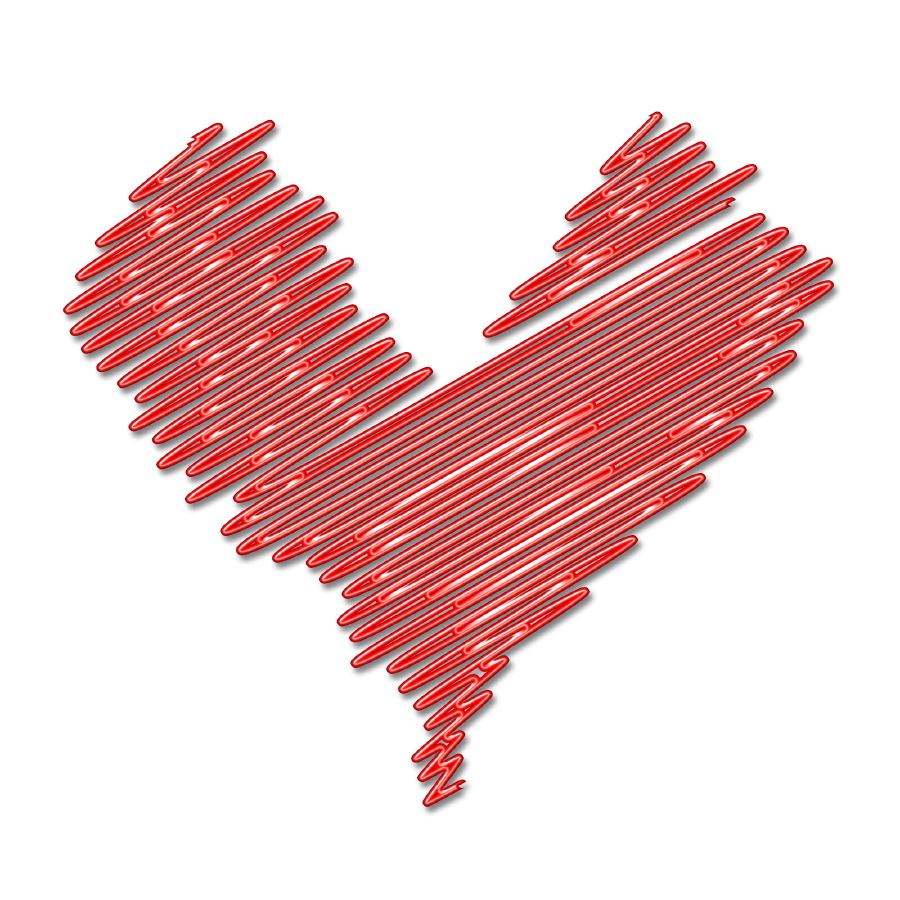 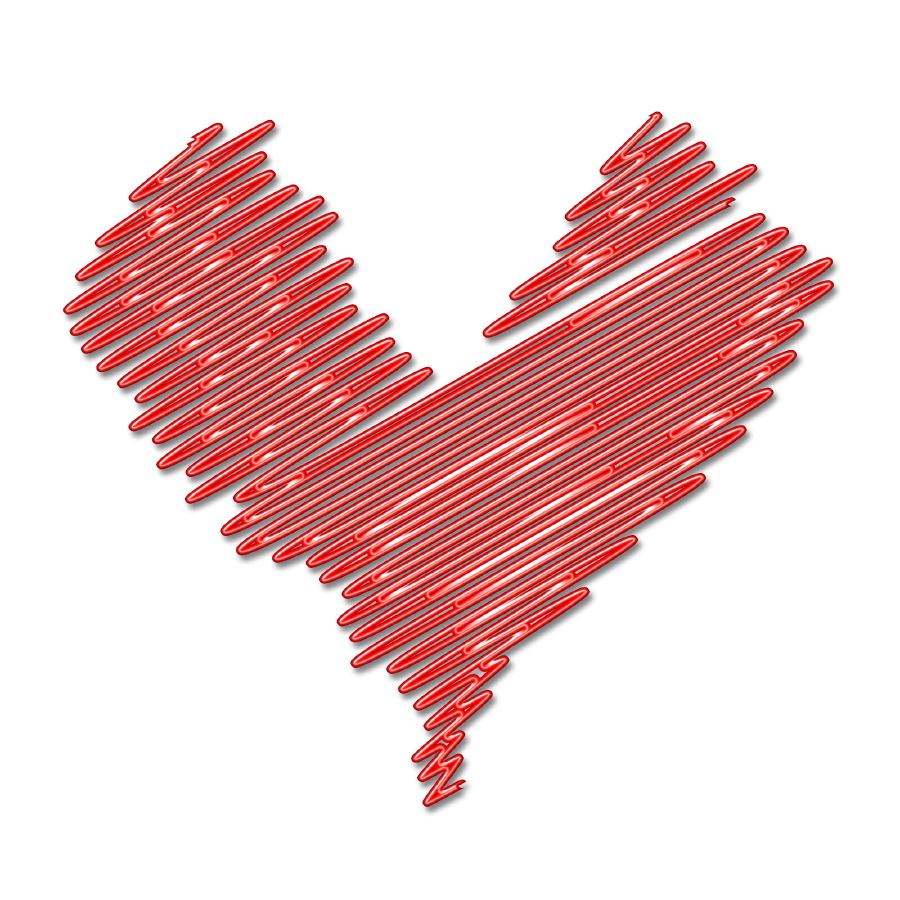 2016-17Jan. 13, 2017Calendar of Upcoming Events	Jan. 16		No School – MLK BirthdayJan. 18		Boys’ Basketball vs. Sunrise, 4pmJan. 19		Boys’ Basketball vs. DCP Alum Rock, 4pmJan. 18-20	Parent/Student/Teacher Conferences – Early Dismissal DaysJan. 24		Boys’ Basketball vs. North Valley (V Only), 4pmJan. 26		KPA Meeting, 4:15pm		Boys’ Basketball vs. Yavneh (JV Only), 4pmJan. 27		No School – Staff Professional Development DayGet Involved at KIPP!This week, Karen Martinez who is an ARUSD Board Member and charter school advocate, toured both KIPP Heartwood and Prize Academies. Led by our school leaders, Karen was able to see multiple classrooms. The highlight of her visit was meeting with a group of parents where they were able to share with her about their experiences with KIPP, and ultimately advocate for expansion of our facilities with the Facilities Use Agreement (FAU). Her visit was insightful, empowering for our parents, and critical for how we continue to engage with our broader community and you. We are pleased to introduce the Advocacy and Community Engagement team that will work closely with our schools and parents to make sure that more events, including visits from board members like Karen, happen more frequently. If you want to learn more about our parent movement happening at Heartwood and Prize, we want to meet with you! Contact our teammate Cintia Zuniga at cintia.zuniga@kippbayarea.org|510.390.3727 for more information. We look forward to hearing from you!EARLY DISMISSAL – Wednesday, Thursday and Friday of Next WeekDue to conference week there will NOT be any after school activities in session, including Homework Help Club and detention from Jan. 18th-Jan.20th.  Students will be dismissed at 3:15pm and must be picked up on time.  There will not be supervision for students after school.  Please make sure to plan ahead of time to ensure your student gets picked up on time.  UPDATE - 8th Grade Shadow Days, Jan. 23, 24 and 30th
8th grade students were given their permission slips and assigned dates for shadow days.  This is an important day in which all 8th grade students should participate to be able to experience what KSJC offers as a high school student.  It is a great opportunity for our 8th graders to observe and ask current students questions about their experience at KIPP San Jose Collegiate.  Please make sure to review and mark your calendars for these assigned dates.  Parents are responsible for providing transportation to and from KSJC and Heartwood.  It is important that all students arrive to KSJC on time and be dropped off at Heartwood on time.  There will be KHA staff taking attendance at both times to ensure all students are arriving on time.  Please make sure your child packs a bag lunch on this day since their lunch will be spent on KSJC’s campus.  If you have any questions, please feel free to reach out to Ms. Mena at (408) 914-8413.High School Enrollment for KIPP San Jose Collegiate is OPEN!KSJC is accepting enrollment application for their 2017-2018 school year. Our KHA 8th graders have preferred admission into KSJC, but an application must still be submitted by the due date. Applications must be submitted online at:  https://kippbayarea.schoolmint.net/signin  Please note that if you do not submit your application by the due date, your student will not have a spot at KSJC and will put in the lottery.  We want 100% of 8th graders to fill out an application in order to ensure a space.  Please make sure to reach out to Ms. Mena or Mr. De Santiago if you have any questions.
Spring 2017 Semester - After School Enrichments
Students were given the opportunity to select their preference for enrichments and will receive a notice informing which enrichment class they were accepted to.  Please ensure to talk to your child about their classes to be informed on days they will need to stay after school. Remember that enrichments are completely free of charge and are completely OPTIONAL! If a student is accepted, they will be expected to attend every session. The form confirming acceptance requires a parent signature.  Students will begin enrichments the week of January 23rd.  ____________________________________________________________________________________________________________***PLEASE RETURN THE SIGNED PORTION BELOW BY Tuesday, JAN. 16th   ***Student Name: ____________________________________	 Grade: _________Parent Name: _____________________________________	Parent Signature: ________________________________Boletín Semanal2016-201713 de enero, 2016Calendario de Eventos	Enero. 16	No Hay Escuela – Cumpleaños de MLK Enero. 18	Baloncesto de Niños vs. Sunrise, 4pmEnero. 19	Baloncesto de Niños vs. DCP Alum Rock, 4pmEnero. 18-20	Conferencias Padres/Estudiantes/Maestros –Salida Temprano Enero. 24	Baloncesto de Niños vs. North Valley (V Solamente), 4pmEnero. 26	Junta de KPA, 4:15pm		Baloncesto de Niños vs. Yavneh (JV Solamente), 4pmEnero. 27	No Hay Escuela -Desarrolló Profesional del Personal ¡Participa en KIPP!Esta semana, Karen Martínez, miembro de la Junta de ARUSD y abogada de la escuela charter, recorrió ambas KIPP Heartwood y Prize. Dirigida por nuestros líderes escolares, Karen pudo ver varias aulas. El punto culminante de su visita fue reunirse con un grupo de padres donde pudieron compartir con ella sobre sus experiencias con KIPP y, en última instancia, abogar por la expansión de nuestras instalaciones con el Acuerdo de Uso de Instalaciones (FAU). Su visita fue perspicaz, empoderamiento para nuestros padres y crítica para la forma en que continuamos participando con nuestra comunidad más amplia y con usted. Nos complace presentar al equipo de Abogacía y Participación de la Comunidad que trabajará en estrecha colaboración con nuestras escuelas y padres para asegurarse de que más eventos, incluyendo visitas de miembros del consejo como Karen, ocurran con más frecuencia. Si desea obtener más información sobre nuestro movimiento de padres que ocurre en Heartwood y el Prize, queremos reunirse con usted! Póngase en contacto con nuestro compañero Cintia Zuniga en cintia.zuniga@kippbayarea.org|510.390.3727 para obtener más información. ¡Esperamos con interés escuchar de usted!SALIDA TEMPRANO - miércoles, jueves y viernes de la Próxima SemanaDebido a la semana de la conferencia NO habrá actividades después de la escuela en la sesión, incluyendo el Club de Ayuda con las Tareas y la detención del 18 de enero al 20 de enero. Los estudiantes saldrán a las 3:15 pm y deben ser recogidos a tiempo. No habrá supervisión para los estudiantes después de la escuela. Por favor asegúrese de planear ante mano para asegurar que su estudiante sea recogido a tiempo.ACTUALIZACIÓN - Días de la Sombra del 8vo grado, 23, 24 y 30 de eneroLos estudiantes de 8º grado recibieron sus formas de permiso y las fechas asignadas para los días de sombra. Este es un día importante en el cual todos los estudiantes del 8vo grado deben participar para poder experimentar lo que KSJC ofrece como estudiante de secundaria. Es una gran oportunidad para que nuestros estudiantes de 8º grado observen y hagan preguntas a los estudiantes actuales sobre su experiencia en KIPP San Jose Collegiate. Por favor asegúrese de revisar y marcar sus calendarios para estas fechas asignadas. Los padres son responsables de proveer transporte hacia y desde KSJC y Heartwood. Es importante que todos los estudiantes lleguen a KSJC a tiempo y sean dejados en Heartwood a tiempo. Habrá personal de KHA tomando asistencia en ambas ocasiones para asegurar que todos los estudiantes lleguen a tiempo. Por favor, asegúrese de que su hijo (a) lleve un desayuno este día ya que ellos comerán en KSJC. Si tiene alguna pregunta, no dude en comunicarse con Ms. Mena al (408) 914-8413.¡Inscripción de la escuela secundaria para KIPP San Jose Collegiate está ABIERTO!KSJC está aceptando solicitud de inscripción para su año escolar 2017-2018. Nuestros estudiantes de KHA de 8vo grado han preferido admisión en KSJC, pero una aplicación todavía debe ser presentada antes de la fecha de vencimiento. Las solicitudes deben ser enviadas en línea en: https://kippbayarea.schoolmint.net/signin Tenga en cuenta que si no envía su solicitud en la fecha de vencimiento, su estudiante no tendrá un lugar en KSJC y pondrá en la lotería. Queremos que el 100% de los alumnos de 8º grado llenen una solicitud para asegurar un espacio. Por favor, asegúrese de comunicarse con Ms. Mena o con  Mr. De Santiago si tiene alguna pregunta.
Primavera 2017 Semestre –Enriquecimiento Después de Escuela
Los estudiantes tuvieron la oportunidad de seleccionar su preferencia por enriquecimientos y recibirán un aviso informando en qué clase de enriquecimiento fueron aceptados. Por favor, asegúrese de hablar con su hijo acerca de sus clases para ser informado de los días que tendrán que quedarse después de la escuela. Recuerde que los enriquecimientos son completamente gratuitos y son completamente OPCIONALES! Si un estudiante es aceptado, se espera que asistan a cada sesión. El formulario que confirma la aceptación requiere una firma de padre. Los estudiantes comenzarán los enriquecimientos la semana del 23 de enero.__________________________________________________________________________________________***POR FAVOR DE REGRESAR LA PORCION DE ABAJO Y REGRESARLA EL LUNES, 16 de enero***
Nombre del Estudiante: ___________________________________ Grado: _________Nombre del Padre: ________________________________ Firma del Padre: ____________________________